教育背景2019年1月-2020年1月  爱荷华大学法学院				   访问学者2008年9月-2014年6月　对外经济贸易大学   国际法专业             博士学位2003年9月-2006年7月　对外经济贸易大学英语学院   商务英语专业   硕士学位1999年9月-2003年7月　吉林大学外语学院   英语专业               学士学位主讲课程硕士课程：高级法律英语本科课程：商法导论、法律英语阅读与写作、高级商务英语听说、商务知识导读、金融英语、高级经贸文章选读、大学英语精读、大学英语口语等学术发表《人工智能应否具有法律主体地位》，《人民论坛》2020年4月；《不可量物侵害责任认定标准的比较法解读》，《理论与改革》2014年3月；《论英国私人妨害侵权责任的判定标准》，《河北法学》2013年11月；《关于商务英语学科核心竞争力的理论探讨》，《中国外语》2012年9月；《论英国私人妨害的诉讼主体》，《国际商法论丛》（第11卷），2013年8月。   专著与编著1．专著：《侵权法上私人妨害制度比较研究》，对外经济贸易大学出版社，2015年9月；2． 参与编写《高级商务英语听说》（第四版），对外经济贸易大学出版社，2020年6月；3.  参与编写《国际贸易实务教师用书》（第二版），上海外语教育出版社，2018年9月；4.  参与编写《国际贸易实务学生用书》（第二版），上海外语教育出版社，2018年9月；5.  参与编写《高级财经英语听说》，中国人民大学出版社，2018年7月；6.  参与编写《商务英语阅读MBA》，机械工业出版社，2013年；7. 参与编写《商务英语阅读（第二版）》，高等教育出版社，2011年；8. 参与编写《商务知识导读（英文版）》，对外经济贸易大学出版社，2009年；9. 参与编写《国际经贸文章选读》，对外经济贸易大学出版社，2009年；10. 参与编写《实用商务英语综合教程》，对外经济贸易大学出版社，2009年；11. 参与编写《进出口实务与操作（英文版）》，对外经济贸易大学出版社，2008年；12. 参与编写 《英语商务信函写作辅导用书》，对外经济贸易大学出版社，2008年；13. 参与编写《助理商务英语翻译师资格证书考试笔译培训教材》 ，中国社会科学出版社，2007年。科研项目2020年--：主持国家社科基金中华学术外译项目《专利行政诉讼案件法律重述与评论》；2020年：参与并完成校级项目我国公共卫生危机预警体系中的问题、对策及相关法律制度研究；2018年--：主持北京市社科项目：首都人工智能发展中的民事责任规制；2018年--：参与国家社科基金一般项目“应对国际贸易知识产权制度变革的中国方案研究”；2018年：参与并完成北京市社科联项目“智媒时代新闻创新与首都媒体智能化转型研究”；2017年--：主持校级科研项目：“转基因作物侵权责任研究”；2016年--：参与北京市人文社科项目“构筑首都‘全面二孩’时代的女性权益综合保障体系”；2014年-2015年：主持完成校级出版资助项目：“侵权法上私人妨害制度研究”；2013年-2014年：主持完成校级项目：“比较法视角下相邻关系中的不可量物侵害研究”；2010年： 参与教育部人文社科研究项目：“ESP教学视域下专业敏感度与学术语言运用能力的实证研究”；教学类项目2020年--：参与北京市优秀本科教材课件建设项目“高级商务英语听说”；2020年--：参与校级研究生在线开放课程（MOOC）建设项目“高级商务英语（I，II）在线开放课程（MOOC）建设”2019年-2020年：主持完成校级项目研究生“课程思政”示范课程建设项目“高级法律英语”；2019年--：参与北京市教委“北京高校继续教育高水平教学团队”建设项目；2018年--：参与校级项目 “多维度可持续性案例教学法实证研究”；2017年：主持完成校级项目《法律英语阅读与写作》教学方法改革课程建设；2017年-2019年：参与完成校级项目“文化自信与新时代中国大学出版的新使命其实现路径研究”；2016年--：主持校级项目 “高级法律英语”课程建设；2016年--：参与校级项目 “《高级商务英语听说》教学方法改革课程建设”；2015年--：参与校级项目 “高级经贸英语” 课程建设；2015年--：参与校级项目“高校大学生社会主义核心价值观认同路径研究”；2012年：参与全国教育科学规划（教育部）项目：“国家级精品资源共享课程-高级商务英语听说”；2012年：参与横向项目 “金融英语证书高级英语-口语考试”；2009年：主持完成教育部商务英语国家级教学团队国际商法案例库建设项目；2009年：主持完成教育部商务英语国家级教学团队国际商法视频资料库建设；2008年：参与教育部人文社科研究项目 “商务英语人才的复合度研究”；2008年：参与校级项目 “商务知识导读校级教材建设”；2008年：参与校级项目 “商法导论”课程建设；2007年：参与北京市及国家级精品课程项目《高级商务英语听说》。所获荣誉    2020年校级优秀教学成果奖一等奖（排名2）；获北京市高等教育学会研究生英语教学研究分会第七届青年教师基本功比赛三等奖；多次获得研究生和本科课堂教学质量前10%；优秀教学三等奖；优秀党员；工会积极分子刘丽性    别：女职    称：副教授最高学位：博士学科专业：法学，语言学研究方向：国际法，法律英语，商务英语担任导师：硕士生导师Email：liuli@uibe.edu.cn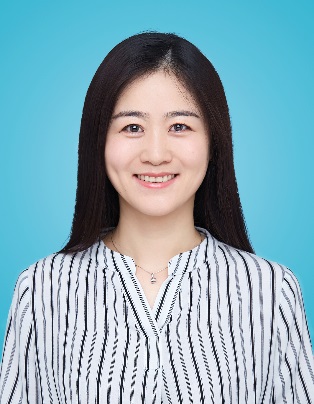 